                                       Д.Ющук 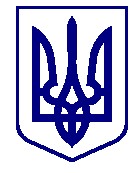 ВАРАСЬКА МІСЬКА РАДА ВИКОНАВЧИЙ КОМІТЕТ П Р О Є К Т      Р І Ш Е Н Н Я 07.06.2023 	м.Вараш	№ 237-ПРВ-23-4320Про погодження продовження договору оренди №65 від 17.07.2017 за результатами проведення аукціону  Враховуючи листи ПрАТ «Київстар» від 11.05.2023 №223/01-0775, комунального підприємства «Вараштепловодоканал» Вараської міської ради від 29.05.2023 №4570-523-23, відповідно до статті 18 Закону України «Про оренду державного та комунального майна», Порядку передачі в оренду державного та комунального майна, затвердженого постановою Кабінету Міністрів України від 03 червня 2020 року №483, постанови Кабінету Міністрів України від 27 травня 2022 року №634 «Про особливості оренди державного та комунального майна у період воєнного стану», рішення міської ради від 24 лютого 2021 року №166 «Про врегулювання відносин щодо оренди майна комунальної власності Вараської міської територіальної громади (крім земельних питань)» (зі змінами), керуючись статтею 29, частиною п’ятою статті 60 Закону України «Про місцеве самоврядування в Україні», виконавчий комітет міської ради ВИРІШИВ: Погодити продовження за результатами проведення аукціону договору оренди №65 від 17.07.2017 об’єкту нерухомого майна, що належить до комунальної власності Вараської міської територіальної громади та включений до Переліку першого типу, – частина покрівлі 5-ти поверхової будівлі громадсько-офісного центру, загальною площею 12,00 м2, що знаходиться за адресою: місто Вараш, мікрорайон Перемоги, будинок 23. Орендодавцю – Департаменту житлово-комунального господарства, майна та будівництва виконавчого комітету Вараської міської ради: Розробити та затвердити умови оренди комунального майна, зазначеного в пункті 1 цього рішення, встановивши термін оренди 5 років.  Оприлюднити в електронній торговій системі це рішення та опублікувати оголошення про аукціон на продовження договору оренди відповідно до Порядку передачі в оренду державного та комунального майна, затвердженого постановою Кабінету Міністрів України від 03 червня 2020 року №483, з урахуванням постанови Кабінету Міністрів України від 27 травня 2022 року №634 «Про особливості оренди державного та комунального майна у період воєнного стану». За результатами аукціону укласти з існуючим орендарем додаткову угоду про продовження договору оренди комунального майна, зазначеного в пункті 1 цього рішення, виклавши договір в новій редакції відповідно до постанови Кабінету Міністрів України від 12 серпня 2020 року №820 «Про затвердження примірних договорів оренди державного майна», або ж укласти договір з новим орендарем. Контроль за виконанням рішення покласти на заступника міського голови з питань діяльності виконавчих органів ради Ігоря Воскобойника. Міський  голова                                                                  Олександр МЕНЗУЛ 